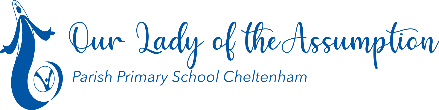 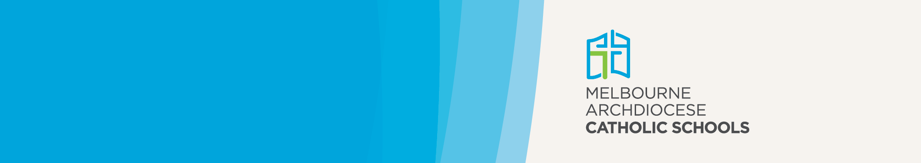 Ang Our Lady of the Assumption Parish Primary School ay isang paaralan na gumagana na may pahintulot ng Arsobispong Katoliko ng Melbourne at ito ay pag-aari, pinangangasiwaan at pinamamahalaan ng Melbourne Archdiocese Catholic Schools (MACS).TAKDANG PETSA: Tiyakin na lahat ng mga kaugnay na impormasyon ay nakalakip sa Enrolment Form na ito kung nagsusumite. Mangyaring tingnan ang Listahan ng mga dokumentasyon ng Magulang/Katiwala/Tagapag-alaga sa hulihan ng porma.Paalala na ang pagkumpleto, paglagda at paghain nitong enrolment form ay paunang kailangan para sa pag-enrol ng iyong anak sa Paaralan, gayunpaman hindi ito garantiya ng pagka-enrol.  Ang enrolment ay magiging pormal pagkatapos malagdaan ang Kasunduan ng Pagpapatala (Enrolment Agreement), kasunod ng pag-alok sa pagpapatala na magmumula sa Paaralan. Mangyaring sumangguni sa mga Tuntunin at Kondisyon (Terms and Conditions) ng Enrolment Agreement para sa karagdagang detalye at pagpapaliwanag ng mga tuntunin at kondisyon na nalalapat sa pag-enrol sa Paaralan, kapag inalok at tinanggap na.Paalala: Ibinibigay ng Pamahalaan ng Victoria ang mga sumusunod na gabay tungkol sa mga kinakailangan sa pagtanggap:Pagsang-ayonAng lagda ng:Magulang, gaya ng tinukoy sa Family Law Act 1975Paalala: Sa kawalan ng kasalukuyang kautusan ng korte, ang bawat magulang ng bata na hindi pa 18 ay mayroong pantay na responsibilidad bilang magulang.parehong magulang, para sa mga magulang na hiwalay, o isang kopya ng kautusan ng korte na may anumang epekto sa relasyon sa pagitan ng pamilya at paaralanisang impormal na tagapag-alaga, na may sinumpaang pahayag (statutory declaration). Ang mga tagapag-alaga:ay maaaring isang kamag-anak o ibang tagapag-alagaay nangangalaga nang pang-araw-araw sa estudyante kung saan ang estudyante ay regular na nakatira sa kanilaay maaaring magbigay ng iba pang mga pagsang-ayon na kinakailangan, hal. mga iskursiyon. Paalala para sa impormal na tagapag-alaga:ang mga statutory declaration ay may bisa ng 12 buwanang mga kahilingan ng isang magulang ay mangingibabaw sa pagkakataong may hindi pagkakaunawaan sa pagitan ng magulang, na legal na responsable sa isang mag-aaral, at ng isang impormal na tagapag-alaga.Pagtatatwa: Ang personal na impormasyon ay mananatili, gagamitin at ibubunyag alinsunod sa Privacy Collection Notice (Pabatid sa Pag-iipon ng Pagkapribado) at Privacy Policy (Patakaran ng Pagkapribado) ng paaralan na kalakip sa pakete ng pagpapatala (enrolment pack) na ito at makukuha sa website.PORMA NG PAGPAPATALA (ENROLMENT FORM)PORMA NG PAGPAPATALA (ENROLMENT FORM)PORMA NG PAGPAPATALA (ENROLMENT FORM)PORMA NG PAGPAPATALA (ENROLMENT FORM)Pangalan ng estudyante: Pangalan ng estudyante: Address ng tirahan ng estudyante: Address ng tirahan ng estudyante: Address ng tirahan ng estudyante: Kasalukuyang school family:  OO      HINDI   Kasalukuyang school family:  OO      HINDI   Kasalukuyang school family:  OO      HINDI   Kasalukuyang school family:  OO      HINDI   Telepono:OFFICE USE ONLYDate received: Date received: Date received: Birth certificate attached:Oo Hindi OFFICE USE ONLYEnrolment date: Enrolment date: Enrolment date: English as an Additional Language:Oo Hindi OFFICE USE ONLYStart date: Start date: Start date: House colour:House colour:House colour:OFFICE USE ONLYStudent ID: Student ID: Student ID: VSN:VSN:VSN:OFFICE USE ONLYImmunisation history statement attached:Yes No Visa information attached (if relevant):Oo Hindi Kontak 1 ng Estudyante (MAGULANG 1/KATIWALA 1/TAGAPAG-ALAGA 1)Kontak 1 ng Estudyante (MAGULANG 1/KATIWALA 1/TAGAPAG-ALAGA 1)Kontak 1 ng Estudyante (MAGULANG 1/KATIWALA 1/TAGAPAG-ALAGA 1)Kontak 1 ng Estudyante (MAGULANG 1/KATIWALA 1/TAGAPAG-ALAGA 1)Kontak 1 ng Estudyante (MAGULANG 1/KATIWALA 1/TAGAPAG-ALAGA 1)Kontak 1 ng Estudyante (MAGULANG 1/KATIWALA 1/TAGAPAG-ALAGA 1)Kontak 1 ng Estudyante (MAGULANG 1/KATIWALA 1/TAGAPAG-ALAGA 1)Kontak 1 ng Estudyante (MAGULANG 1/KATIWALA 1/TAGAPAG-ALAGA 1)Kontak 1 ng Estudyante (MAGULANG 1/KATIWALA 1/TAGAPAG-ALAGA 1)Kontak 1 ng Estudyante (MAGULANG 1/KATIWALA 1/TAGAPAG-ALAGA 1)Kontak 1 ng Estudyante (MAGULANG 1/KATIWALA 1/TAGAPAG-ALAGA 1)Kontak 1 ng Estudyante (MAGULANG 1/KATIWALA 1/TAGAPAG-ALAGA 1)Kontak 1 ng Estudyante (MAGULANG 1/KATIWALA 1/TAGAPAG-ALAGA 1)Kontak 1 ng Estudyante (MAGULANG 1/KATIWALA 1/TAGAPAG-ALAGA 1)Kontak 1 ng Estudyante (MAGULANG 1/KATIWALA 1/TAGAPAG-ALAGA 1)Kontak 1 ng Estudyante (MAGULANG 1/KATIWALA 1/TAGAPAG-ALAGA 1)Kontak 1 ng Estudyante (MAGULANG 1/KATIWALA 1/TAGAPAG-ALAGA 1)Kontak 1 ng Estudyante (MAGULANG 1/KATIWALA 1/TAGAPAG-ALAGA 1)Titulo: 
(Dr/Mr/Mrs/Ms)Titulo: 
(Dr/Mr/Mrs/Ms)Titulo: 
(Dr/Mr/Mrs/Ms)Apelyido:Pangalan:Pangalan:Pangalan:Numero ng Tirahan: Numero ng Tirahan: Numero ng Tirahan: Pangalan ng Kalye: Pangalan ng Kalye: Suburb: Estado: Estado: Postcode:Postcode:Postcode:Postcode:Postcode:Postcode:Telepono:  Telepono:  Tahanan: Tahanan: Tahanan: Tahanan: Trabaho:Trabaho:Trabaho:Mobile:Mobile:Mobile:Mobile:Silent number:  Oo      Hindi  Silent number:  Oo      Hindi  Silent number:  Oo      Hindi  Silent number:  Oo      Hindi  Silent number:  Oo      Hindi  Silent number:  Oo      Hindi  Silent number:  Oo      Hindi  Silent number:  Oo      Hindi  Silent number:  Oo      Hindi  Silent number:  Oo      Hindi  Silent number:  Oo      Hindi  Silent number:  Oo      Hindi  Silent number:  Oo      Hindi  Silent number:  Oo      Hindi  Silent number:  Oo      Hindi  Silent number:  Oo      Hindi  Silent number:  Oo      Hindi  Silent number:  Oo      Hindi  Pagmensahe sa SMS: (para sa emergency at paalala)Pagmensahe sa SMS: (para sa emergency at paalala)Pagmensahe sa SMS: (para sa emergency at paalala)Pagmensahe sa SMS: (para sa emergency at paalala)Pagmensahe sa SMS: (para sa emergency at paalala)Pagmensahe sa SMS: (para sa emergency at paalala)Pagmensahe sa SMS: (para sa emergency at paalala)Pagmensahe sa SMS: (para sa emergency at paalala)Pagmensahe sa SMS: (para sa emergency at paalala)Pagmensahe sa SMS: (para sa emergency at paalala)Oo Oo Oo Oo Oo Oo Hindi Hindi Email:Relasyon sa estudyante: Relasyon sa estudyante: Relasyon sa estudyante: Relasyon sa estudyante: Relasyon sa estudyante: Kailangan ng PamahalaanKailangan ng PamahalaanKailangan ng PamahalaanTrabaho:Trabaho:Trabaho:Trabaho:Trabaho:Ano ang pangkat ng trabaho? 
(piliin mula  sa listahan ng mga pangkat ng trabaho mula sa School Family Occupation Index)Ano ang pangkat ng trabaho? 
(piliin mula  sa listahan ng mga pangkat ng trabaho mula sa School Family Occupation Index)Ano ang pangkat ng trabaho? 
(piliin mula  sa listahan ng mga pangkat ng trabaho mula sa School Family Occupation Index)Ano ang pangkat ng trabaho? 
(piliin mula  sa listahan ng mga pangkat ng trabaho mula sa School Family Occupation Index)Ano ang pangkat ng trabaho? 
(piliin mula  sa listahan ng mga pangkat ng trabaho mula sa School Family Occupation Index)Ano ang pangkat ng trabaho? 
(piliin mula  sa listahan ng mga pangkat ng trabaho mula sa School Family Occupation Index)Religion: (isama ang seremonya)  Religion: (isama ang seremonya)  Religion: (isama ang seremonya)  Religion: (isama ang seremonya)  Religion: (isama ang seremonya)  Religion: (isama ang seremonya)  Religion: (isama ang seremonya)  Religion: (isama ang seremonya)  Nasyonalidad:  Ethnisidad kung hindi ipinanganak sa Australya:  Nasyonalidad:  Ethnisidad kung hindi ipinanganak sa Australya:  Nasyonalidad:  Ethnisidad kung hindi ipinanganak sa Australya:  Nasyonalidad:  Ethnisidad kung hindi ipinanganak sa Australya:  Nasyonalidad:  Ethnisidad kung hindi ipinanganak sa Australya:  Nasyonalidad:  Ethnisidad kung hindi ipinanganak sa Australya:  Nasyonalidad:  Ethnisidad kung hindi ipinanganak sa Australya:  Nasyonalidad:  Ethnisidad kung hindi ipinanganak sa Australya:  Nasyonalidad:  Ethnisidad kung hindi ipinanganak sa Australya:  Nasyonalidad:  Ethnisidad kung hindi ipinanganak sa Australya:  Bansa ng kapanganakan:Bansa ng kapanganakan:Bansa ng kapanganakan: Australya Australya Australya Iba (pakilista):  Iba (pakilista):  Iba (pakilista):  Iba (pakilista): Ano ang pinakamataas na antas ng primarya o sekondaryang edukasyon ang nakumpleto ng Kontak 1 ng Estudyante (Magulang 1/Katiwala 1/Tagapag-alaga 1)? (Sa mga taong hindi kailanman nakapag-aral ng sekondaryang edukasyon, i-tsek ang Year 9 o mas mababa)Ano ang pinakamataas na antas ng primarya o sekondaryang edukasyon ang nakumpleto ng Kontak 1 ng Estudyante (Magulang 1/Katiwala 1/Tagapag-alaga 1)? (Sa mga taong hindi kailanman nakapag-aral ng sekondaryang edukasyon, i-tsek ang Year 9 o mas mababa)Ano ang pinakamataas na antas ng primarya o sekondaryang edukasyon ang nakumpleto ng Kontak 1 ng Estudyante (Magulang 1/Katiwala 1/Tagapag-alaga 1)? (Sa mga taong hindi kailanman nakapag-aral ng sekondaryang edukasyon, i-tsek ang Year 9 o mas mababa)Ano ang pinakamataas na antas ng primarya o sekondaryang edukasyon ang nakumpleto ng Kontak 1 ng Estudyante (Magulang 1/Katiwala 1/Tagapag-alaga 1)? (Sa mga taong hindi kailanman nakapag-aral ng sekondaryang edukasyon, i-tsek ang Year 9 o mas mababa)Ano ang pinakamataas na antas ng primarya o sekondaryang edukasyon ang nakumpleto ng Kontak 1 ng Estudyante (Magulang 1/Katiwala 1/Tagapag-alaga 1)? (Sa mga taong hindi kailanman nakapag-aral ng sekondaryang edukasyon, i-tsek ang Year 9 o mas mababa)Ano ang pinakamataas na antas ng primarya o sekondaryang edukasyon ang nakumpleto ng Kontak 1 ng Estudyante (Magulang 1/Katiwala 1/Tagapag-alaga 1)? (Sa mga taong hindi kailanman nakapag-aral ng sekondaryang edukasyon, i-tsek ang Year 9 o mas mababa)Ano ang pinakamataas na antas ng primarya o sekondaryang edukasyon ang nakumpleto ng Kontak 1 ng Estudyante (Magulang 1/Katiwala 1/Tagapag-alaga 1)? (Sa mga taong hindi kailanman nakapag-aral ng sekondaryang edukasyon, i-tsek ang Year 9 o mas mababa)Ano ang pinakamataas na antas ng primarya o sekondaryang edukasyon ang nakumpleto ng Kontak 1 ng Estudyante (Magulang 1/Katiwala 1/Tagapag-alaga 1)? (Sa mga taong hindi kailanman nakapag-aral ng sekondaryang edukasyon, i-tsek ang Year 9 o mas mababa)Ano ang pinakamataas na antas ng primarya o sekondaryang edukasyon ang nakumpleto ng Kontak 1 ng Estudyante (Magulang 1/Katiwala 1/Tagapag-alaga 1)? (Sa mga taong hindi kailanman nakapag-aral ng sekondaryang edukasyon, i-tsek ang Year 9 o mas mababa)Ano ang pinakamataas na antas ng primarya o sekondaryang edukasyon ang nakumpleto ng Kontak 1 ng Estudyante (Magulang 1/Katiwala 1/Tagapag-alaga 1)? (Sa mga taong hindi kailanman nakapag-aral ng sekondaryang edukasyon, i-tsek ang Year 9 o mas mababa)Ano ang pinakamataas na antas ng primarya o sekondaryang edukasyon ang nakumpleto ng Kontak 1 ng Estudyante (Magulang 1/Katiwala 1/Tagapag-alaga 1)? (Sa mga taong hindi kailanman nakapag-aral ng sekondaryang edukasyon, i-tsek ang Year 9 o mas mababa)Ano ang pinakamataas na antas ng primarya o sekondaryang edukasyon ang nakumpleto ng Kontak 1 ng Estudyante (Magulang 1/Katiwala 1/Tagapag-alaga 1)? (Sa mga taong hindi kailanman nakapag-aral ng sekondaryang edukasyon, i-tsek ang Year 9 o mas mababa)Ano ang pinakamataas na antas ng primarya o sekondaryang edukasyon ang nakumpleto ng Kontak 1 ng Estudyante (Magulang 1/Katiwala 1/Tagapag-alaga 1)? (Sa mga taong hindi kailanman nakapag-aral ng sekondaryang edukasyon, i-tsek ang Year 9 o mas mababa)Ano ang pinakamataas na antas ng primarya o sekondaryang edukasyon ang nakumpleto ng Kontak 1 ng Estudyante (Magulang 1/Katiwala 1/Tagapag-alaga 1)? (Sa mga taong hindi kailanman nakapag-aral ng sekondaryang edukasyon, i-tsek ang Year 9 o mas mababa)Ano ang pinakamataas na antas ng primarya o sekondaryang edukasyon ang nakumpleto ng Kontak 1 ng Estudyante (Magulang 1/Katiwala 1/Tagapag-alaga 1)? (Sa mga taong hindi kailanman nakapag-aral ng sekondaryang edukasyon, i-tsek ang Year 9 o mas mababa)Ano ang pinakamataas na antas ng primarya o sekondaryang edukasyon ang nakumpleto ng Kontak 1 ng Estudyante (Magulang 1/Katiwala 1/Tagapag-alaga 1)? (Sa mga taong hindi kailanman nakapag-aral ng sekondaryang edukasyon, i-tsek ang Year 9 o mas mababa)Ano ang pinakamataas na antas ng primarya o sekondaryang edukasyon ang nakumpleto ng Kontak 1 ng Estudyante (Magulang 1/Katiwala 1/Tagapag-alaga 1)? (Sa mga taong hindi kailanman nakapag-aral ng sekondaryang edukasyon, i-tsek ang Year 9 o mas mababa)Ano ang pinakamataas na antas ng primarya o sekondaryang edukasyon ang nakumpleto ng Kontak 1 ng Estudyante (Magulang 1/Katiwala 1/Tagapag-alaga 1)? (Sa mga taong hindi kailanman nakapag-aral ng sekondaryang edukasyon, i-tsek ang Year 9 o mas mababa)Year 9 o mas mababa Year 9 o mas mababa Year 9 o mas mababa Year 9 o mas mababa Year 10 o katumbasYear 10 o katumbasYear 10 o katumbasYear 10 o katumbasYear 10 o katumbasYear 11 o katumbasYear 11 o katumbasYear 11 o katumbasYear 12 o katumbasYear 12 o katumbasYear 12 o katumbasYear 12 o katumbasYear 12 o katumbasYear 12 o katumbasAno ang pinakamataas na antas ng kwalipikasyon ang nakumpleto ng Kontak 1 ng Estudyante (Magulang 1/Katiwala 1/Tagapag-alaga 1)?Ano ang pinakamataas na antas ng kwalipikasyon ang nakumpleto ng Kontak 1 ng Estudyante (Magulang 1/Katiwala 1/Tagapag-alaga 1)?Ano ang pinakamataas na antas ng kwalipikasyon ang nakumpleto ng Kontak 1 ng Estudyante (Magulang 1/Katiwala 1/Tagapag-alaga 1)?Ano ang pinakamataas na antas ng kwalipikasyon ang nakumpleto ng Kontak 1 ng Estudyante (Magulang 1/Katiwala 1/Tagapag-alaga 1)?Ano ang pinakamataas na antas ng kwalipikasyon ang nakumpleto ng Kontak 1 ng Estudyante (Magulang 1/Katiwala 1/Tagapag-alaga 1)?Ano ang pinakamataas na antas ng kwalipikasyon ang nakumpleto ng Kontak 1 ng Estudyante (Magulang 1/Katiwala 1/Tagapag-alaga 1)?Ano ang pinakamataas na antas ng kwalipikasyon ang nakumpleto ng Kontak 1 ng Estudyante (Magulang 1/Katiwala 1/Tagapag-alaga 1)?Ano ang pinakamataas na antas ng kwalipikasyon ang nakumpleto ng Kontak 1 ng Estudyante (Magulang 1/Katiwala 1/Tagapag-alaga 1)?Ano ang pinakamataas na antas ng kwalipikasyon ang nakumpleto ng Kontak 1 ng Estudyante (Magulang 1/Katiwala 1/Tagapag-alaga 1)?Ano ang pinakamataas na antas ng kwalipikasyon ang nakumpleto ng Kontak 1 ng Estudyante (Magulang 1/Katiwala 1/Tagapag-alaga 1)?Ano ang pinakamataas na antas ng kwalipikasyon ang nakumpleto ng Kontak 1 ng Estudyante (Magulang 1/Katiwala 1/Tagapag-alaga 1)?Ano ang pinakamataas na antas ng kwalipikasyon ang nakumpleto ng Kontak 1 ng Estudyante (Magulang 1/Katiwala 1/Tagapag-alaga 1)?Ano ang pinakamataas na antas ng kwalipikasyon ang nakumpleto ng Kontak 1 ng Estudyante (Magulang 1/Katiwala 1/Tagapag-alaga 1)?Ano ang pinakamataas na antas ng kwalipikasyon ang nakumpleto ng Kontak 1 ng Estudyante (Magulang 1/Katiwala 1/Tagapag-alaga 1)?Ano ang pinakamataas na antas ng kwalipikasyon ang nakumpleto ng Kontak 1 ng Estudyante (Magulang 1/Katiwala 1/Tagapag-alaga 1)?Ano ang pinakamataas na antas ng kwalipikasyon ang nakumpleto ng Kontak 1 ng Estudyante (Magulang 1/Katiwala 1/Tagapag-alaga 1)?Ano ang pinakamataas na antas ng kwalipikasyon ang nakumpleto ng Kontak 1 ng Estudyante (Magulang 1/Katiwala 1/Tagapag-alaga 1)?Ano ang pinakamataas na antas ng kwalipikasyon ang nakumpleto ng Kontak 1 ng Estudyante (Magulang 1/Katiwala 1/Tagapag-alaga 1)?Walang kwalipikasyon pagkatapos ng pag-aaralWalang kwalipikasyon pagkatapos ng pag-aaralWalang kwalipikasyon pagkatapos ng pag-aaralWalang kwalipikasyon pagkatapos ng pag-aaralCertificate I hanggang IV (kabilang ang trade certificate)Certificate I hanggang IV (kabilang ang trade certificate)Certificate I hanggang IV (kabilang ang trade certificate)Certificate I hanggang IV (kabilang ang trade certificate)Certificate I hanggang IV (kabilang ang trade certificate)Advanced diploma/DiplomaAdvanced diploma/DiplomaAdvanced diploma/DiplomaBachelor degree o mas mataasBachelor degree o mas mataasBachelor degree o mas mataasBachelor degree o mas mataasBachelor degree o mas mataasBachelor degree o mas mataasKontak 2 ng Estudyante (MAGULANG 2/KATIWALA 2/TAGAPAG-ALAGA 2)Kontak 2 ng Estudyante (MAGULANG 2/KATIWALA 2/TAGAPAG-ALAGA 2)Kontak 2 ng Estudyante (MAGULANG 2/KATIWALA 2/TAGAPAG-ALAGA 2)Kontak 2 ng Estudyante (MAGULANG 2/KATIWALA 2/TAGAPAG-ALAGA 2)Kontak 2 ng Estudyante (MAGULANG 2/KATIWALA 2/TAGAPAG-ALAGA 2)Kontak 2 ng Estudyante (MAGULANG 2/KATIWALA 2/TAGAPAG-ALAGA 2)Kontak 2 ng Estudyante (MAGULANG 2/KATIWALA 2/TAGAPAG-ALAGA 2)Kontak 2 ng Estudyante (MAGULANG 2/KATIWALA 2/TAGAPAG-ALAGA 2)Kontak 2 ng Estudyante (MAGULANG 2/KATIWALA 2/TAGAPAG-ALAGA 2)Kontak 2 ng Estudyante (MAGULANG 2/KATIWALA 2/TAGAPAG-ALAGA 2)Kontak 2 ng Estudyante (MAGULANG 2/KATIWALA 2/TAGAPAG-ALAGA 2)Kontak 2 ng Estudyante (MAGULANG 2/KATIWALA 2/TAGAPAG-ALAGA 2)Kontak 2 ng Estudyante (MAGULANG 2/KATIWALA 2/TAGAPAG-ALAGA 2)Kontak 2 ng Estudyante (MAGULANG 2/KATIWALA 2/TAGAPAG-ALAGA 2)Kontak 2 ng Estudyante (MAGULANG 2/KATIWALA 2/TAGAPAG-ALAGA 2)Kontak 2 ng Estudyante (MAGULANG 2/KATIWALA 2/TAGAPAG-ALAGA 2)Kontak 2 ng Estudyante (MAGULANG 2/KATIWALA 2/TAGAPAG-ALAGA 2)Kontak 2 ng Estudyante (MAGULANG 2/KATIWALA 2/TAGAPAG-ALAGA 2)Titulo: 
(Dr/Mr/Mrs/Ms)Titulo: 
(Dr/Mr/Mrs/Ms)Titulo: 
(Dr/Mr/Mrs/Ms)Apelyido:Pangalan:Pangalan:Pangalan:Numero ng Tirahan: Numero ng Tirahan: Numero ng Tirahan: Pangalan ng Kalye: Pangalan ng Kalye: Suburb: Estado: Estado: Postcode:Postcode:Postcode:Postcode:Postcode:Postcode:Telepono:  Telepono:  Tahanan: Tahanan: Tahanan: Tahanan: Trabaho:Trabaho:Trabaho:Mobile:Mobile:Mobile:Mobile:Silent number:  Oo      Hindi  Silent number:  Oo      Hindi  Silent number:  Oo      Hindi  Silent number:  Oo      Hindi  Silent number:  Oo      Hindi  Silent number:  Oo      Hindi  Silent number:  Oo      Hindi  Silent number:  Oo      Hindi  Silent number:  Oo      Hindi  Silent number:  Oo      Hindi  Silent number:  Oo      Hindi  Silent number:  Oo      Hindi  Silent number:  Oo      Hindi  Silent number:  Oo      Hindi  Silent number:  Oo      Hindi  Silent number:  Oo      Hindi  Silent number:  Oo      Hindi  Silent number:  Oo      Hindi  Pahatid ng SMS: (para sa emerhensya at paalala)Pahatid ng SMS: (para sa emerhensya at paalala)Pahatid ng SMS: (para sa emerhensya at paalala)Pahatid ng SMS: (para sa emerhensya at paalala)Pahatid ng SMS: (para sa emerhensya at paalala)Pahatid ng SMS: (para sa emerhensya at paalala)Pahatid ng SMS: (para sa emerhensya at paalala)Pahatid ng SMS: (para sa emerhensya at paalala)Pahatid ng SMS: (para sa emerhensya at paalala)Pahatid ng SMS: (para sa emerhensya at paalala)Oo Oo Oo Oo Oo Oo Hindi Hindi Email:Relasyon sa estudyante: Relasyon sa estudyante: Relasyon sa estudyante: Relasyon sa estudyante: Relasyon sa estudyante: Kailangan ng PamahalaanKailangan ng PamahalaanKailangan ng PamahalaanTrabaho:Trabaho:Trabaho:Trabaho:Trabaho:Ano ang pangkat ng trabaho? 
(piliin mula  sa listahan ng mga pangkat ng trabaho mula sa School Family Occupation Index)Ano ang pangkat ng trabaho? 
(piliin mula  sa listahan ng mga pangkat ng trabaho mula sa School Family Occupation Index)Ano ang pangkat ng trabaho? 
(piliin mula  sa listahan ng mga pangkat ng trabaho mula sa School Family Occupation Index)Ano ang pangkat ng trabaho? 
(piliin mula  sa listahan ng mga pangkat ng trabaho mula sa School Family Occupation Index)Ano ang pangkat ng trabaho? 
(piliin mula  sa listahan ng mga pangkat ng trabaho mula sa School Family Occupation Index)Ano ang pangkat ng trabaho? 
(piliin mula  sa listahan ng mga pangkat ng trabaho mula sa School Family Occupation Index)Religion: (isama ang seremonya)  Religion: (isama ang seremonya)  Religion: (isama ang seremonya)  Religion: (isama ang seremonya)  Religion: (isama ang seremonya)  Religion: (isama ang seremonya)  Religion: (isama ang seremonya)  Religion: (isama ang seremonya)  Nasyonalidad:  Ethnisidad kung hindi ipinanganak sa Australya:  Nasyonalidad:  Ethnisidad kung hindi ipinanganak sa Australya:  Nasyonalidad:  Ethnisidad kung hindi ipinanganak sa Australya:  Nasyonalidad:  Ethnisidad kung hindi ipinanganak sa Australya:  Nasyonalidad:  Ethnisidad kung hindi ipinanganak sa Australya:  Nasyonalidad:  Ethnisidad kung hindi ipinanganak sa Australya:  Nasyonalidad:  Ethnisidad kung hindi ipinanganak sa Australya:  Nasyonalidad:  Ethnisidad kung hindi ipinanganak sa Australya:  Nasyonalidad:  Ethnisidad kung hindi ipinanganak sa Australya:  Nasyonalidad:  Ethnisidad kung hindi ipinanganak sa Australya:  Bansa ng kapanganakan:Bansa ng kapanganakan:Bansa ng kapanganakan: Australya Australya Australya Iba (pakisulat):  Iba (pakisulat):  Iba (pakisulat):  Iba (pakisulat): Ano ang pinakamataas na antas ng primarya o sekondaryang edukasyon ang nakumpleto ng Kontak 2 ng Estudyante (Magulang 2/Katiwala 2/Tagapag-alaga 2)? (Sa mga taong hindi kailanman nakapag-aral ng sekondaryang edukasyon, i-tsek ang Year 9 o mas mababa)Ano ang pinakamataas na antas ng primarya o sekondaryang edukasyon ang nakumpleto ng Kontak 2 ng Estudyante (Magulang 2/Katiwala 2/Tagapag-alaga 2)? (Sa mga taong hindi kailanman nakapag-aral ng sekondaryang edukasyon, i-tsek ang Year 9 o mas mababa)Ano ang pinakamataas na antas ng primarya o sekondaryang edukasyon ang nakumpleto ng Kontak 2 ng Estudyante (Magulang 2/Katiwala 2/Tagapag-alaga 2)? (Sa mga taong hindi kailanman nakapag-aral ng sekondaryang edukasyon, i-tsek ang Year 9 o mas mababa)Ano ang pinakamataas na antas ng primarya o sekondaryang edukasyon ang nakumpleto ng Kontak 2 ng Estudyante (Magulang 2/Katiwala 2/Tagapag-alaga 2)? (Sa mga taong hindi kailanman nakapag-aral ng sekondaryang edukasyon, i-tsek ang Year 9 o mas mababa)Ano ang pinakamataas na antas ng primarya o sekondaryang edukasyon ang nakumpleto ng Kontak 2 ng Estudyante (Magulang 2/Katiwala 2/Tagapag-alaga 2)? (Sa mga taong hindi kailanman nakapag-aral ng sekondaryang edukasyon, i-tsek ang Year 9 o mas mababa)Ano ang pinakamataas na antas ng primarya o sekondaryang edukasyon ang nakumpleto ng Kontak 2 ng Estudyante (Magulang 2/Katiwala 2/Tagapag-alaga 2)? (Sa mga taong hindi kailanman nakapag-aral ng sekondaryang edukasyon, i-tsek ang Year 9 o mas mababa)Ano ang pinakamataas na antas ng primarya o sekondaryang edukasyon ang nakumpleto ng Kontak 2 ng Estudyante (Magulang 2/Katiwala 2/Tagapag-alaga 2)? (Sa mga taong hindi kailanman nakapag-aral ng sekondaryang edukasyon, i-tsek ang Year 9 o mas mababa)Ano ang pinakamataas na antas ng primarya o sekondaryang edukasyon ang nakumpleto ng Kontak 2 ng Estudyante (Magulang 2/Katiwala 2/Tagapag-alaga 2)? (Sa mga taong hindi kailanman nakapag-aral ng sekondaryang edukasyon, i-tsek ang Year 9 o mas mababa)Ano ang pinakamataas na antas ng primarya o sekondaryang edukasyon ang nakumpleto ng Kontak 2 ng Estudyante (Magulang 2/Katiwala 2/Tagapag-alaga 2)? (Sa mga taong hindi kailanman nakapag-aral ng sekondaryang edukasyon, i-tsek ang Year 9 o mas mababa)Ano ang pinakamataas na antas ng primarya o sekondaryang edukasyon ang nakumpleto ng Kontak 2 ng Estudyante (Magulang 2/Katiwala 2/Tagapag-alaga 2)? (Sa mga taong hindi kailanman nakapag-aral ng sekondaryang edukasyon, i-tsek ang Year 9 o mas mababa)Ano ang pinakamataas na antas ng primarya o sekondaryang edukasyon ang nakumpleto ng Kontak 2 ng Estudyante (Magulang 2/Katiwala 2/Tagapag-alaga 2)? (Sa mga taong hindi kailanman nakapag-aral ng sekondaryang edukasyon, i-tsek ang Year 9 o mas mababa)Ano ang pinakamataas na antas ng primarya o sekondaryang edukasyon ang nakumpleto ng Kontak 2 ng Estudyante (Magulang 2/Katiwala 2/Tagapag-alaga 2)? (Sa mga taong hindi kailanman nakapag-aral ng sekondaryang edukasyon, i-tsek ang Year 9 o mas mababa)Ano ang pinakamataas na antas ng primarya o sekondaryang edukasyon ang nakumpleto ng Kontak 2 ng Estudyante (Magulang 2/Katiwala 2/Tagapag-alaga 2)? (Sa mga taong hindi kailanman nakapag-aral ng sekondaryang edukasyon, i-tsek ang Year 9 o mas mababa)Ano ang pinakamataas na antas ng primarya o sekondaryang edukasyon ang nakumpleto ng Kontak 2 ng Estudyante (Magulang 2/Katiwala 2/Tagapag-alaga 2)? (Sa mga taong hindi kailanman nakapag-aral ng sekondaryang edukasyon, i-tsek ang Year 9 o mas mababa)Ano ang pinakamataas na antas ng primarya o sekondaryang edukasyon ang nakumpleto ng Kontak 2 ng Estudyante (Magulang 2/Katiwala 2/Tagapag-alaga 2)? (Sa mga taong hindi kailanman nakapag-aral ng sekondaryang edukasyon, i-tsek ang Year 9 o mas mababa)Ano ang pinakamataas na antas ng primarya o sekondaryang edukasyon ang nakumpleto ng Kontak 2 ng Estudyante (Magulang 2/Katiwala 2/Tagapag-alaga 2)? (Sa mga taong hindi kailanman nakapag-aral ng sekondaryang edukasyon, i-tsek ang Year 9 o mas mababa)Ano ang pinakamataas na antas ng primarya o sekondaryang edukasyon ang nakumpleto ng Kontak 2 ng Estudyante (Magulang 2/Katiwala 2/Tagapag-alaga 2)? (Sa mga taong hindi kailanman nakapag-aral ng sekondaryang edukasyon, i-tsek ang Year 9 o mas mababa)Ano ang pinakamataas na antas ng primarya o sekondaryang edukasyon ang nakumpleto ng Kontak 2 ng Estudyante (Magulang 2/Katiwala 2/Tagapag-alaga 2)? (Sa mga taong hindi kailanman nakapag-aral ng sekondaryang edukasyon, i-tsek ang Year 9 o mas mababa)Year 9 o mas mababa Year 9 o mas mababa Year 9 o mas mababa Year 9 o mas mababa Year 10 o katumbasYear 10 o katumbasYear 10 o katumbasYear 10 o katumbasYear 10 o katumbasYear 11 o katumbasYear 11 o katumbasYear 11 o katumbasYear 12 o katumbasYear 12 o katumbasYear 12 o katumbasYear 12 o katumbasYear 12 o katumbasYear 12 o katumbasAno ang pinakamataas na antas ng kwalipikasyon ang nakumpleto ng Matawagan tungkol sa Estudyante 2 (Magulang 2/Katiwala 2/Tagapag-alaga 2)?Ano ang pinakamataas na antas ng kwalipikasyon ang nakumpleto ng Matawagan tungkol sa Estudyante 2 (Magulang 2/Katiwala 2/Tagapag-alaga 2)?Ano ang pinakamataas na antas ng kwalipikasyon ang nakumpleto ng Matawagan tungkol sa Estudyante 2 (Magulang 2/Katiwala 2/Tagapag-alaga 2)?Ano ang pinakamataas na antas ng kwalipikasyon ang nakumpleto ng Matawagan tungkol sa Estudyante 2 (Magulang 2/Katiwala 2/Tagapag-alaga 2)?Ano ang pinakamataas na antas ng kwalipikasyon ang nakumpleto ng Matawagan tungkol sa Estudyante 2 (Magulang 2/Katiwala 2/Tagapag-alaga 2)?Ano ang pinakamataas na antas ng kwalipikasyon ang nakumpleto ng Matawagan tungkol sa Estudyante 2 (Magulang 2/Katiwala 2/Tagapag-alaga 2)?Ano ang pinakamataas na antas ng kwalipikasyon ang nakumpleto ng Matawagan tungkol sa Estudyante 2 (Magulang 2/Katiwala 2/Tagapag-alaga 2)?Ano ang pinakamataas na antas ng kwalipikasyon ang nakumpleto ng Matawagan tungkol sa Estudyante 2 (Magulang 2/Katiwala 2/Tagapag-alaga 2)?Ano ang pinakamataas na antas ng kwalipikasyon ang nakumpleto ng Matawagan tungkol sa Estudyante 2 (Magulang 2/Katiwala 2/Tagapag-alaga 2)?Ano ang pinakamataas na antas ng kwalipikasyon ang nakumpleto ng Matawagan tungkol sa Estudyante 2 (Magulang 2/Katiwala 2/Tagapag-alaga 2)?Ano ang pinakamataas na antas ng kwalipikasyon ang nakumpleto ng Matawagan tungkol sa Estudyante 2 (Magulang 2/Katiwala 2/Tagapag-alaga 2)?Ano ang pinakamataas na antas ng kwalipikasyon ang nakumpleto ng Matawagan tungkol sa Estudyante 2 (Magulang 2/Katiwala 2/Tagapag-alaga 2)?Ano ang pinakamataas na antas ng kwalipikasyon ang nakumpleto ng Matawagan tungkol sa Estudyante 2 (Magulang 2/Katiwala 2/Tagapag-alaga 2)?Ano ang pinakamataas na antas ng kwalipikasyon ang nakumpleto ng Matawagan tungkol sa Estudyante 2 (Magulang 2/Katiwala 2/Tagapag-alaga 2)?Ano ang pinakamataas na antas ng kwalipikasyon ang nakumpleto ng Matawagan tungkol sa Estudyante 2 (Magulang 2/Katiwala 2/Tagapag-alaga 2)?Ano ang pinakamataas na antas ng kwalipikasyon ang nakumpleto ng Matawagan tungkol sa Estudyante 2 (Magulang 2/Katiwala 2/Tagapag-alaga 2)?Ano ang pinakamataas na antas ng kwalipikasyon ang nakumpleto ng Matawagan tungkol sa Estudyante 2 (Magulang 2/Katiwala 2/Tagapag-alaga 2)?Ano ang pinakamataas na antas ng kwalipikasyon ang nakumpleto ng Matawagan tungkol sa Estudyante 2 (Magulang 2/Katiwala 2/Tagapag-alaga 2)?Walang kwalipikasyon pagkatapos ng pag-aaralWalang kwalipikasyon pagkatapos ng pag-aaralWalang kwalipikasyon pagkatapos ng pag-aaralWalang kwalipikasyon pagkatapos ng pag-aaralCertificate I hanggang IV (kabilang ang trade certificate)Certificate I hanggang IV (kabilang ang trade certificate)Certificate I hanggang IV (kabilang ang trade certificate)Certificate I hanggang IV (kabilang ang trade certificate)Certificate I hanggang IV (kabilang ang trade certificate)Advanced diploma/DiplomaAdvanced diploma/DiplomaAdvanced diploma/DiplomaBachelor degree o mas mataasBachelor degree o mas mataasBachelor degree o mas mataasBachelor degree o mas mataasBachelor degree o mas mataasBachelor degree o mas mataasMGA DETALYE NG ESTUDYANTEMGA DETALYE NG ESTUDYANTEMGA DETALYE NG ESTUDYANTEMGA DETALYE NG ESTUDYANTEMGA DETALYE NG ESTUDYANTEMGA DETALYE NG ESTUDYANTEMGA DETALYE NG ESTUDYANTEMGA DETALYE NG ESTUDYANTEMGA DETALYE NG ESTUDYANTEMGA DETALYE NG ESTUDYANTEMGA DETALYE NG ESTUDYANTEMGA DETALYE NG ESTUDYANTEApelyido: Taon ng pagpasok (YYYY):Taon ng pagpasok (YYYY):Taon ng pagpasok (YYYY):Antas/baitang ng pagpasok:Pangalan:Pangalan:Pangalan:Ginustong pangalan:Ginustong pangalan:Ginustong pangalan:Ginustong pangalan:Petsa ng kapanganakan:Petsa ng kapanganakan:Relihiyon: (isama ang seremonya)Relihiyon: (isama ang seremonya)Relihiyon: (isama ang seremonya)Lalaki: Lalaki: Lalaki: Lalaki: Babae: Babae: Babae: Babae: Babae: Hindi natukoy/Hindi tiyak/X: Hindi natukoy/Hindi tiyak/X: Hindi natukoy/Hindi tiyak/X: DATING PAARALAN/PRESCHOOLDATING PAARALAN/PRESCHOOLDATING PAARALAN/PRESCHOOLPangalan at address ng dating paaralan/preschool:Pangalan at address ng dating paaralan/preschool:Pangalan at address ng dating paaralan/preschool:Ako/Kami ay nagbibigay ng pahintulot na makipag-ugnay ang paaralan sa  dating paaralan o preschool at upang mangalap ng mga nauugnay na mga ulat at impormasyon upang masuportahan ang pagpaplanong pang-edukasyon:Hindi Oo (Kung oo, kumpletuhin ang Consent for Transferring Information form.)NASYONALIDADNASYONALIDADNASYONALIDADNASYONALIDADNASYONALIDADNASYONALIDADNASYONALIDADNASYONALIDADNASYONALIDADNASYONALIDADKailangan ng PamahalaanKailangan ng PamahalaanNasyonalidad:Nasyonalidad:Nasyonalidad:Nasyonalidad:Nasyonalidad:Etnisidad:Etnisidad:Etnisidad:Saang bansa ipinanganak ang estudyante?Saang bansa ipinanganak ang estudyante? Australya Australya Australya Iba (pakilista):  Iba (pakilista):  Iba (pakilista):  Iba (pakilista):  Iba (pakilista): Aborihinal o Torres Strait Islander ba ang pinagmulan ng estudyante?(Para sa mga taong may parehong Aborihinal at Torres Strait Islander ang pinagmulan, i-tsek ang ‘Oo’ sa parehong dalawa)Aborihinal o Torres Strait Islander ba ang pinagmulan ng estudyante?(Para sa mga taong may parehong Aborihinal at Torres Strait Islander ang pinagmulan, i-tsek ang ‘Oo’ sa parehong dalawa)Aborihinal o Torres Strait Islander ba ang pinagmulan ng estudyante?(Para sa mga taong may parehong Aborihinal at Torres Strait Islander ang pinagmulan, i-tsek ang ‘Oo’ sa parehong dalawa)Aborihinal o Torres Strait Islander ba ang pinagmulan ng estudyante?(Para sa mga taong may parehong Aborihinal at Torres Strait Islander ang pinagmulan, i-tsek ang ‘Oo’ sa parehong dalawa)Aborihinal o Torres Strait Islander ba ang pinagmulan ng estudyante?(Para sa mga taong may parehong Aborihinal at Torres Strait Islander ang pinagmulan, i-tsek ang ‘Oo’ sa parehong dalawa)Aborihinal o Torres Strait Islander ba ang pinagmulan ng estudyante?(Para sa mga taong may parehong Aborihinal at Torres Strait Islander ang pinagmulan, i-tsek ang ‘Oo’ sa parehong dalawa)Aborihinal o Torres Strait Islander ba ang pinagmulan ng estudyante?(Para sa mga taong may parehong Aborihinal at Torres Strait Islander ang pinagmulan, i-tsek ang ‘Oo’ sa parehong dalawa)Aborihinal o Torres Strait Islander ba ang pinagmulan ng estudyante?(Para sa mga taong may parehong Aborihinal at Torres Strait Islander ang pinagmulan, i-tsek ang ‘Oo’ sa parehong dalawa)Aborihinal o Torres Strait Islander ba ang pinagmulan ng estudyante?(Para sa mga taong may parehong Aborihinal at Torres Strait Islander ang pinagmulan, i-tsek ang ‘Oo’ sa parehong dalawa)Aborihinal o Torres Strait Islander ba ang pinagmulan ng estudyante?(Para sa mga taong may parehong Aborihinal at Torres Strait Islander ang pinagmulan, i-tsek ang ‘Oo’ sa parehong dalawa)Hindi Hindi Hindi Oo, Aborihinal Oo, Aborihinal Oo, Aborihinal Oo, Aborihinal Oo, Aborihinal Oo, Torres Strait Islander Oo, Torres Strait Islander Nagsasalita ba sa bahay ng wikang liban sa Ingles ang estudyante o ang kanilang mga kontak (magulang/katiwala/tagapag-alaga)? Paalala: Ilista ang lahat ng mga wikang ginagamit.Nagsasalita ba sa bahay ng wikang liban sa Ingles ang estudyante o ang kanilang mga kontak (magulang/katiwala/tagapag-alaga)? Paalala: Ilista ang lahat ng mga wikang ginagamit.Nagsasalita ba sa bahay ng wikang liban sa Ingles ang estudyante o ang kanilang mga kontak (magulang/katiwala/tagapag-alaga)? Paalala: Ilista ang lahat ng mga wikang ginagamit.Nagsasalita ba sa bahay ng wikang liban sa Ingles ang estudyante o ang kanilang mga kontak (magulang/katiwala/tagapag-alaga)? Paalala: Ilista ang lahat ng mga wikang ginagamit.Nagsasalita ba sa bahay ng wikang liban sa Ingles ang estudyante o ang kanilang mga kontak (magulang/katiwala/tagapag-alaga)? Paalala: Ilista ang lahat ng mga wikang ginagamit.Nagsasalita ba sa bahay ng wikang liban sa Ingles ang estudyante o ang kanilang mga kontak (magulang/katiwala/tagapag-alaga)? Paalala: Ilista ang lahat ng mga wikang ginagamit.Nagsasalita ba sa bahay ng wikang liban sa Ingles ang estudyante o ang kanilang mga kontak (magulang/katiwala/tagapag-alaga)? Paalala: Ilista ang lahat ng mga wikang ginagamit.Nagsasalita ba sa bahay ng wikang liban sa Ingles ang estudyante o ang kanilang mga kontak (magulang/katiwala/tagapag-alaga)? Paalala: Ilista ang lahat ng mga wikang ginagamit.Nagsasalita ba sa bahay ng wikang liban sa Ingles ang estudyante o ang kanilang mga kontak (magulang/katiwala/tagapag-alaga)? Paalala: Ilista ang lahat ng mga wikang ginagamit.Nagsasalita ba sa bahay ng wikang liban sa Ingles ang estudyante o ang kanilang mga kontak (magulang/katiwala/tagapag-alaga)? Paalala: Ilista ang lahat ng mga wikang ginagamit.EstudyanteEstudyanteKontak 1 (Magulang1/Katiwala1/Tagapag-alaga1)Kontak 1 (Magulang1/Katiwala1/Tagapag-alaga1)Kontak 1 (Magulang1/Katiwala1/Tagapag-alaga1)Kontak 2 (Magulang2/Katiwala2/Tagapag-alaga2)HindiIngles lamangIngles lamangIngles lamangOoIba – pakilista ang lahat ng mga wikaIba – pakilista ang lahat ng mga wikaIba – pakilista ang lahat ng mga wikaKUNG HINDI IPINANGANAK SA AUSTRALYA, KATAYUAN NG NG PAGKAMAMAMAYAN*KUNG HINDI IPINANGANAK SA AUSTRALYA, KATAYUAN NG NG PAGKAMAMAMAYAN*KUNG HINDI IPINANGANAK SA AUSTRALYA, KATAYUAN NG NG PAGKAMAMAMAYAN*Paki-tsek ang nauukol na kategorya sa ibaba at itala ang visa subclass number base ayon sa pangangailangan ng pamahalaan:(kailangang makita ang mga orihinal na dokumento at manatili sa paaralan ang mga kopya)Paki-tsek ang nauukol na kategorya sa ibaba at itala ang visa subclass number base ayon sa pangangailangan ng pamahalaan:(kailangang makita ang mga orihinal na dokumento at manatili sa paaralan ang mga kopya)Paki-tsek ang nauukol na kategorya sa ibaba at itala ang visa subclass number base ayon sa pangangailangan ng pamahalaan:(kailangang makita ang mga orihinal na dokumento at manatili sa paaralan ang mga kopya)Mamamayan ng Australya na hindi ipinanganak sa Australya:Mamamayan ng Australya na hindi ipinanganak sa Australya:Mamamayan ng Australya na hindi ipinanganak sa Australya:Mamamayan ng Australya (Australian passport o numero/dokumento ng naturalisation certificate para sa paglalakbay kung ang bansa ng kapanganakan ay hindi Australya)Mamamayan ng Australya (Australian passport o numero/dokumento ng naturalisation certificate para sa paglalakbay kung ang bansa ng kapanganakan ay hindi Australya)Numero ng Pasaporte ng Australia:Numero ng Pasaporte ng Australia:Numero ng katibayan ng naturalisation:Numero ng katibayan ng naturalisation:Visa sub-class na naitala pagpasok ng Australya:Visa sub-class na naitala pagpasok ng Australya:Petsa ng pagdating sa Australya:Petsa ng pagdating sa Australya:Kung kasalukuyang hindi mamamayan (citizen) ng Australya, mangyaring magbigay ng mga karagdagang detalye na naaangkop sa ibaba:Kung kasalukuyang hindi mamamayan (citizen) ng Australya, mangyaring magbigay ng mga karagdagang detalye na naaangkop sa ibaba:Kung kasalukuyang hindi mamamayan (citizen) ng Australya, mangyaring magbigay ng mga karagdagang detalye na naaangkop sa ibaba:Permanenteng residente: (kung nilagyan ng tsek, itala ang numero ng visa sub-class)Pansamantalang residente: (kung nilagyan ng tsek, itala ang numero ng visa sub-class)Iba/bisita/estudyanteng galing sa ibang bansa: (kung nilagyan ng tsek, itala ang numero ng visa sub-class)* Mangyaring ilakip ang visa/ImmiCard/letter of notification at pahina ng pasaporte na may larawan* Mangyaring ilakip ang visa/ImmiCard/letter of notification at pahina ng pasaporte na may larawan* Mangyaring ilakip ang visa/ImmiCard/letter of notification at pahina ng pasaporte na may larawanIMPORMASYON NG SAKRAMENTOIMPORMASYON NG SAKRAMENTOIMPORMASYON NG SAKRAMENTOIMPORMASYON NG SAKRAMENTOIMPORMASYON NG SAKRAMENTOBinyagPetsa:Parokya: KumpirmasyonPetsa: Parokya:KumpisalPetsa:Parokya:KomunyonPetsa:Parokya:Parokya kung saannakatira ang estudyante:MGA PANG-EMERHENSYANG KONTAK – maliban sa mgakontak ng estudyante (MAGULANG/KATIWALA/TAGAPAG-ALAGA)MGA PANG-EMERHENSYANG KONTAK – maliban sa mgakontak ng estudyante (MAGULANG/KATIWALA/TAGAPAG-ALAGA)MGA PANG-EMERHENSYANG KONTAK – maliban sa mgakontak ng estudyante (MAGULANG/KATIWALA/TAGAPAG-ALAGA)MGA PANG-EMERHENSYANG KONTAK – maliban sa mgakontak ng estudyante (MAGULANG/KATIWALA/TAGAPAG-ALAGA)1. Pangalan:2. Pangalan:Relasyon sa estudyante:Relasyon sa estudyante:Telepono sa bahay:Telepono sa bahay:Mobile:Mobile:PANG-MEDIKAL NA IMPORMASYONPANG-MEDIKAL NA IMPORMASYONPANG-MEDIKAL NA IMPORMASYONPANG-MEDIKAL NA IMPORMASYONPANG-MEDIKAL NA IMPORMASYONPANG-MEDIKAL NA IMPORMASYONPANG-MEDIKAL NA IMPORMASYONPangalan ng doktor:Telepono: Medicare number:Ref number: Expiry: Expiry: Expiry: Private health insurance:Oo Hindi Fund: Number: Number: Number: Ambulance cover:Oo Hindi Number:Number:Number:Number:Health Care Card Oo Hindi Health Care Card No: Expiry: Expiry: Expiry: Kondisyong medikal:Pakibigay ang anumang nauugnay na mga kondisyong medikal ng estudyante, hal. asthma, diabetes, anaphylaxis, at/o anumang mga gamot na inireseta para sa estudyante. Isang Medical Management Plan (Plano ng Pamamahalang Pangmedikal) na pinirmahan ng isang karapat-dapat na propesyonal pang-medikal (doktor/nars) ay kinakailangan para sa bawat kondisyong medikal na nakalista.Pakilista ang mga partikular na detalye ng anumang mga alerhiya na  humahantong sa anaphylaxis, hal. hay fever, rye grass, balahibo ng hayop.Pakibigay ang anumang nauugnay na mga kondisyong medikal ng estudyante, hal. asthma, diabetes, anaphylaxis, at/o anumang mga gamot na inireseta para sa estudyante. Isang Medical Management Plan (Plano ng Pamamahalang Pangmedikal) na pinirmahan ng isang karapat-dapat na propesyonal pang-medikal (doktor/nars) ay kinakailangan para sa bawat kondisyong medikal na nakalista.Pakilista ang mga partikular na detalye ng anumang mga alerhiya na  humahantong sa anaphylaxis, hal. hay fever, rye grass, balahibo ng hayop.Pakibigay ang anumang nauugnay na mga kondisyong medikal ng estudyante, hal. asthma, diabetes, anaphylaxis, at/o anumang mga gamot na inireseta para sa estudyante. Isang Medical Management Plan (Plano ng Pamamahalang Pangmedikal) na pinirmahan ng isang karapat-dapat na propesyonal pang-medikal (doktor/nars) ay kinakailangan para sa bawat kondisyong medikal na nakalista.Pakilista ang mga partikular na detalye ng anumang mga alerhiya na  humahantong sa anaphylaxis, hal. hay fever, rye grass, balahibo ng hayop.Pakibigay ang anumang nauugnay na mga kondisyong medikal ng estudyante, hal. asthma, diabetes, anaphylaxis, at/o anumang mga gamot na inireseta para sa estudyante. Isang Medical Management Plan (Plano ng Pamamahalang Pangmedikal) na pinirmahan ng isang karapat-dapat na propesyonal pang-medikal (doktor/nars) ay kinakailangan para sa bawat kondisyong medikal na nakalista.Pakilista ang mga partikular na detalye ng anumang mga alerhiya na  humahantong sa anaphylaxis, hal. hay fever, rye grass, balahibo ng hayop.Pakibigay ang anumang nauugnay na mga kondisyong medikal ng estudyante, hal. asthma, diabetes, anaphylaxis, at/o anumang mga gamot na inireseta para sa estudyante. Isang Medical Management Plan (Plano ng Pamamahalang Pangmedikal) na pinirmahan ng isang karapat-dapat na propesyonal pang-medikal (doktor/nars) ay kinakailangan para sa bawat kondisyong medikal na nakalista.Pakilista ang mga partikular na detalye ng anumang mga alerhiya na  humahantong sa anaphylaxis, hal. hay fever, rye grass, balahibo ng hayop.Pakibigay ang anumang nauugnay na mga kondisyong medikal ng estudyante, hal. asthma, diabetes, anaphylaxis, at/o anumang mga gamot na inireseta para sa estudyante. Isang Medical Management Plan (Plano ng Pamamahalang Pangmedikal) na pinirmahan ng isang karapat-dapat na propesyonal pang-medikal (doktor/nars) ay kinakailangan para sa bawat kondisyong medikal na nakalista.Pakilista ang mga partikular na detalye ng anumang mga alerhiya na  humahantong sa anaphylaxis, hal. hay fever, rye grass, balahibo ng hayop.Na-diagnos na ba na may panganib ng anaphylaxis ang estudyante?Na-diagnos na ba na may panganib ng anaphylaxis ang estudyante?Na-diagnos na ba na may panganib ng anaphylaxis ang estudyante?Na-diagnos na ba na may panganib ng anaphylaxis ang estudyante?Na-diagnos na ba na may panganib ng anaphylaxis ang estudyante?Oo Hindi Kung oo, mayroon bang EpiPen o Anapen ang estudyante?Kung oo, mayroon bang EpiPen o Anapen ang estudyante?Kung oo, mayroon bang EpiPen o Anapen ang estudyante?Kung oo, mayroon bang EpiPen o Anapen ang estudyante?Kung oo, mayroon bang EpiPen o Anapen ang estudyante?Oo Hindi IMYUNISASYON (mangyaring ilakip ang ulat ng kasaysayan sa pagkabakuna (immunisation history statement))IMYUNISASYON (mangyaring ilakip ang ulat ng kasaysayan sa pagkabakuna (immunisation history statement))IMYUNISASYON (mangyaring ilakip ang ulat ng kasaysayan sa pagkabakuna (immunisation history statement))Lahat ng mga bakuna ay nakatala sa Australian Immunisation Register (AIR). Kinakailangan mong kumuha ng immunisation history – bisitahin ang  myGov – at ibigay ito sa paaralan kasama nitong enrolment form.Nakalakip ang immunisation history statement:Nakalakip ang immunisation history statement:Lahat ng mga bakuna ay nakatala sa Australian Immunisation Register (AIR). Kinakailangan mong kumuha ng immunisation history – bisitahin ang  myGov – at ibigay ito sa paaralan kasama nitong enrolment form.Oo Hindi Kung hindi, mangyaring magbigay ng  paliwanag:Kung ang estudyante ay pumasok sa Australya sa pamamagitan ng humanitarian visa, nakatanggap ba sila ng refugee health check?Oo Hindi Upang matugunan ang mga obligasyon ng tungkuling pangangalaga at mapadali ang maayos na paglipat ng iyong anak sa paaralan, mangyaring magbigay ng lahat ng mga kinakailangang impormasyon. Makakatulong ito sa pagpapatupad ng paaralan ng mga nararapat na pagsasaayos at estratehiya upang matugunan ang mga partikular na pangangailangan ng iyong anak. Kung ang impormasyon ay hindi maibigay o hindi kumpleto, mali o hindi totoo, ang kasalukuyan o nagpapatuloy na pag-enrol ay maaaring repasuhin.Upang matugunan ang mga obligasyon ng tungkuling pangangalaga at mapadali ang maayos na paglipat ng iyong anak sa paaralan, mangyaring magbigay ng lahat ng mga kinakailangang impormasyon. Makakatulong ito sa pagpapatupad ng paaralan ng mga nararapat na pagsasaayos at estratehiya upang matugunan ang mga partikular na pangangailangan ng iyong anak. Kung ang impormasyon ay hindi maibigay o hindi kumpleto, mali o hindi totoo, ang kasalukuyan o nagpapatuloy na pag-enrol ay maaaring repasuhin.Upang matugunan ang mga obligasyon ng tungkuling pangangalaga at mapadali ang maayos na paglipat ng iyong anak sa paaralan, mangyaring magbigay ng lahat ng mga kinakailangang impormasyon. Makakatulong ito sa pagpapatupad ng paaralan ng mga nararapat na pagsasaayos at estratehiya upang matugunan ang mga partikular na pangangailangan ng iyong anak. Kung ang impormasyon ay hindi maibigay o hindi kumpleto, mali o hindi totoo, ang kasalukuyan o nagpapatuloy na pag-enrol ay maaaring repasuhin.Upang matugunan ang mga obligasyon ng tungkuling pangangalaga at mapadali ang maayos na paglipat ng iyong anak sa paaralan, mangyaring magbigay ng lahat ng mga kinakailangang impormasyon. Makakatulong ito sa pagpapatupad ng paaralan ng mga nararapat na pagsasaayos at estratehiya upang matugunan ang mga partikular na pangangailangan ng iyong anak. Kung ang impormasyon ay hindi maibigay o hindi kumpleto, mali o hindi totoo, ang kasalukuyan o nagpapatuloy na pag-enrol ay maaaring repasuhin.Upang matugunan ang mga obligasyon ng tungkuling pangangalaga at mapadali ang maayos na paglipat ng iyong anak sa paaralan, mangyaring magbigay ng lahat ng mga kinakailangang impormasyon. Makakatulong ito sa pagpapatupad ng paaralan ng mga nararapat na pagsasaayos at estratehiya upang matugunan ang mga partikular na pangangailangan ng iyong anak. Kung ang impormasyon ay hindi maibigay o hindi kumpleto, mali o hindi totoo, ang kasalukuyan o nagpapatuloy na pag-enrol ay maaaring repasuhin.Upang matugunan ang mga obligasyon ng tungkuling pangangalaga at mapadali ang maayos na paglipat ng iyong anak sa paaralan, mangyaring magbigay ng lahat ng mga kinakailangang impormasyon. Makakatulong ito sa pagpapatupad ng paaralan ng mga nararapat na pagsasaayos at estratehiya upang matugunan ang mga partikular na pangangailangan ng iyong anak. Kung ang impormasyon ay hindi maibigay o hindi kumpleto, mali o hindi totoo, ang kasalukuyan o nagpapatuloy na pag-enrol ay maaaring repasuhin.Upang matugunan ang mga obligasyon ng tungkuling pangangalaga at mapadali ang maayos na paglipat ng iyong anak sa paaralan, mangyaring magbigay ng lahat ng mga kinakailangang impormasyon. Makakatulong ito sa pagpapatupad ng paaralan ng mga nararapat na pagsasaayos at estratehiya upang matugunan ang mga partikular na pangangailangan ng iyong anak. Kung ang impormasyon ay hindi maibigay o hindi kumpleto, mali o hindi totoo, ang kasalukuyan o nagpapatuloy na pag-enrol ay maaaring repasuhin.Upang matugunan ang mga obligasyon ng tungkuling pangangalaga at mapadali ang maayos na paglipat ng iyong anak sa paaralan, mangyaring magbigay ng lahat ng mga kinakailangang impormasyon. Makakatulong ito sa pagpapatupad ng paaralan ng mga nararapat na pagsasaayos at estratehiya upang matugunan ang mga partikular na pangangailangan ng iyong anak. Kung ang impormasyon ay hindi maibigay o hindi kumpleto, mali o hindi totoo, ang kasalukuyan o nagpapatuloy na pag-enrol ay maaaring repasuhin.MGA KARAGDAGANG PANGANGAILANGANMGA KARAGDAGANG PANGANGAILANGANMGA KARAGDAGANG PANGANGAILANGANMGA KARAGDAGANG PANGANGAILANGANMGA KARAGDAGANG PANGANGAILANGANMGA KARAGDAGANG PANGANGAILANGANMGA KARAGDAGANG PANGANGAILANGANMGA KARAGDAGANG PANGANGAILANGANAng iyong anak ay karapat-dapat ba o kasalukuyang tumatanggap ng suporta ng National Disability Insurance Scheme (NDIS)?Ang iyong anak ay karapat-dapat ba o kasalukuyang tumatanggap ng suporta ng National Disability Insurance Scheme (NDIS)?Ang iyong anak ay karapat-dapat ba o kasalukuyang tumatanggap ng suporta ng National Disability Insurance Scheme (NDIS)?Ang iyong anak ay karapat-dapat ba o kasalukuyang tumatanggap ng suporta ng National Disability Insurance Scheme (NDIS)?Oo Oo Oo Hindi Ang iyong anak ay nagpapakita ba ng:Ang iyong anak ay nagpapakita ba ng:Ang iyong anak ay nagpapakita ba ng:Ang iyong anak ay nagpapakita ba ng:Ang iyong anak ay nagpapakita ba ng:Ang iyong anak ay nagpapakita ba ng:Ang iyong anak ay nagpapakita ba ng:Ang iyong anak ay nagpapakita ba ng:autism (ASD)mga alalahanin sa pag -aasalkapansanan sa pandinigkapansanan sa pandinigkapansanan sa pandinigintelektwal na kapansanan/ pagkaantala ng pag-unladmga isyu sa kalusugan ng pangkaisipanmga problema sa pakikipag-usap/komunikasyonmga problema sa pakikipag-usap/komunikasyonmga problema sa pakikipag-usap/komunikasyonADD/ADHDnatamong pinsala sa utakkapansanan sa paninginkapansanan sa paninginkapansanan sa paninginpambihirang likas na talino (giftedness)pisikal na kapansananiba pang mga kondisyon (pakilista)iba pang mga kondisyon (pakilista)iba pang mga kondisyon (pakilista)Kailanman ay nagpatingin ba ang iyong anak sa isang:Kailanman ay nagpatingin ba ang iyong anak sa isang:Kailanman ay nagpatingin ba ang iyong anak sa isang:Kailanman ay nagpatingin ba ang iyong anak sa isang:Kailanman ay nagpatingin ba ang iyong anak sa isang:Kailanman ay nagpatingin ba ang iyong anak sa isang:Kailanman ay nagpatingin ba ang iyong anak sa isang:Kailanman ay nagpatingin ba ang iyong anak sa isang:paediatricianphysiotherapistaudiologistaudiologistaudiologistpsychologist/counselloroccupational therapistspeech pathologistspeech pathologistspeech pathologistpsychiatristcontinence nurseIbang espesyalista (pakilista))Ibang espesyalista (pakilista))Ibang espesyalista (pakilista))Inilakip mo ba ang lahat ng mga nauugnay na impormasyon at mga ulat?Inilakip mo ba ang lahat ng mga nauugnay na impormasyon at mga ulat?Inilakip mo ba ang lahat ng mga nauugnay na impormasyon at mga ulat?Inilakip mo ba ang lahat ng mga nauugnay na impormasyon at mga ulat?Inilakip mo ba ang lahat ng mga nauugnay na impormasyon at mga ulat?Oo Hindi Hindi MGA KAPATID NA PUMAPASOK SA PAARALAN /PRESCHOOLMGA KAPATID NA PUMAPASOK SA PAARALAN /PRESCHOOLMGA KAPATID NA PUMAPASOK SA PAARALAN /PRESCHOOLMGA KAPATID NA PUMAPASOK SA PAARALAN /PRESCHOOLItala ang lahat ng mga batang kapamilya na pumapasok sa paaralan o preschool (pinakamatanda hanggang pinakabata) – isama ang aplikante:Itala ang lahat ng mga batang kapamilya na pumapasok sa paaralan o preschool (pinakamatanda hanggang pinakabata) – isama ang aplikante:Itala ang lahat ng mga batang kapamilya na pumapasok sa paaralan o preschool (pinakamatanda hanggang pinakabata) – isama ang aplikante:Itala ang lahat ng mga batang kapamilya na pumapasok sa paaralan o preschool (pinakamatanda hanggang pinakabata) – isama ang aplikante:PangalanPaaralan/preschoolAntas/baitangPetsa nga kapanganakanMGA PAGSASAAYOS NG PANGANGALAGA SA TAHANAN (HOME CARE ARRANGEMENTS)MGA PAGSASAAYOS NG PANGANGALAGA SA TAHANAN (HOME CARE ARRANGEMENTS)MGA PAGSASAAYOS NG PANGANGALAGA SA TAHANAN (HOME CARE ARRANGEMENTS)MGA PAGSASAAYOS NG PANGANGALAGA SA TAHANAN (HOME CARE ARRANGEMENTS)Nakatira na kasama ang mismong kapamilyaInaalagaan sa labas ng tahanan (Out - of - home care)Katiwala/                                                                                                                                                                                                                                                                                                                                                                                                                                                                                                                                                                                                                                                                                                                                                                                                                                                                                                                                                                                                                                                                                                                                                                                                                                                                                                                                Tagapag-alagaPinaghating pangangalaga (Shared parenting), 
hal. isang linggo sa bawat magulang:Mga araw kasama ang Magulang 1/Katiwala 1/Tagapag-alaga 1: Mga araw kasama ang Magulang 2/Katiwala 2/Tagapag-alaga 2:Inaalagaan ng kamag-anakIba (pakilista)MGA KAUTUSAN NG KORTE O KAUTUSAN PARA SA PAG-AARUGA NG BATA (COURT ORDERS OR PARENTING ORDERS, (kung naaangkop) MGA KAUTUSAN NG KORTE O KAUTUSAN PARA SA PAG-AARUGA NG BATA (COURT ORDERS OR PARENTING ORDERS, (kung naaangkop) MGA KAUTUSAN NG KORTE O KAUTUSAN PARA SA PAG-AARUGA NG BATA (COURT ORDERS OR PARENTING ORDERS, (kung naaangkop) Mayroon kasalukuyan bang mga court order o mga parenting order ukol sa estudyante?Oo Hindi Kung oo, dapat ibigay ang mga kopya ng mga kautusan ng korte/mga kautusan ng parenting order (hal. mga AVO, mga kautusan ng Family Court/Federal Magistrates Court o iba pang mga kaugnay na mga kautusan ng korte).Kung oo, dapat ibigay ang mga kopya ng mga kautusan ng korte/mga kautusan ng parenting order (hal. mga AVO, mga kautusan ng Family Court/Federal Magistrates Court o iba pang mga kaugnay na mga kautusan ng korte).Kung oo, dapat ibigay ang mga kopya ng mga kautusan ng korte/mga kautusan ng parenting order (hal. mga AVO, mga kautusan ng Family Court/Federal Magistrates Court o iba pang mga kaugnay na mga kautusan ng korte).Mayroon pa bang ibang mga impormasyon na nais mong malaman ng paaralan?Mayroon pa bang ibang mga impormasyon na nais mong malaman ng paaralan?Mayroon pa bang ibang mga impormasyon na nais mong malaman ng paaralan?MGA DETALYE NG PAMILYAMGA DETALYE NG PAMILYAMGA DETALYE NG PAMILYAMGA DETALYE NG PAMILYAMGA DETALYE NG PAMILYAKanino ipapadala ang account para sa mga pampaaralang bayarin at buwis?Kanino ipapadala ang account para sa mga pampaaralang bayarin at buwis?Kanino ipapadala ang account para sa mga pampaaralang bayarin at buwis?Kanino ipapadala ang account para sa mga pampaaralang bayarin at buwis?Kanino ipapadala ang account para sa mga pampaaralang bayarin at buwis?ApelyidoPangalanAddress at emailTeleponoRelasyon sa estudyanteLAGDA ng Kontak 1 ng Estudyante
MAGULANG 1/KATIWALA 1/ TAGAPAG-ALAGA 1: Petsa:LAGDA ngKontak 2 ng Estudyante 
MAGULANG 2/KATIWALA 2/ TAGAPAG-ALAGA 2:Petsa:LISTAHAN NG MGA DOKUMENTASYON NG MAGULANG/KATIWALA/TAGAPAG-ALAGALISTAHAN NG MGA DOKUMENTASYON NG MAGULANG/KATIWALA/TAGAPAG-ALAGATiyakin na ang mga sumusunod na dokumento ay nakalakip sa Porma ng Pagpapatala (Enrolment Application Form) (na naaangkop sa iyong anak):Tiyakin na ang mga sumusunod na dokumento ay nakalakip sa Porma ng Pagpapatala (Enrolment Application Form) (na naaangkop sa iyong anak):Katibayan ng kapanganakan (birth certificate)Ulat ng kasaysayan ng pagbabakuna (immunisation history statement)Katibayan ng binyag (baptism certificate)Pahintulot na makipag-ugnay sa dating paaralan o preschool (consent to contact previous school o preschool)Pasaporte ng Australya o numero/dokumento ng katibayan ng naturalisasyon para sa paglalakbay, kung ang bansa ng kapanganakan ay hindi AustralyaImpormasyon ng visa – visa/ImmiCard/letter of notification at pahina ng pasaporte na may larawanMedical Management Plan (Plano ng Pamamahalang Pangmedikal) na nilagdaan ng karapat - dapat na pang-medikal na propesyonalLahat ng nauugnay na impormasyon at mga ulat tungkol sa karagdagang pangangailangan ng iyong anakAnumang kasalukuyang mga kautusan ng korte o mga parenting order na nauugnay sa iyong anakAnumang karagdagang impormasyon na nais mong malaman ng paaralan